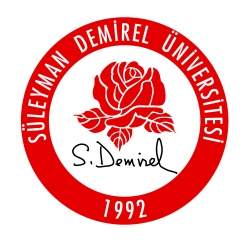 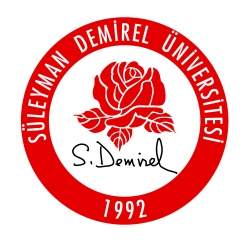 Sayı:											        …. / …. / …….Öğretim ÜyesininUnvanı                             :Adı Soyadı	: T.C. Kimlik No                :Anabilim Dalı	: Dönemi	: Ders Telafisi Gerekçesi	: ….. nolu proje kapsamında araştırma için görevlendirilmemden dolayı / Sağlık nedenlerinden dolayı / vb… EK 	: Görevlendirme Belgesi / Sağlık Raporu / vb…Tarih	: İmza	:Telafi Edilecek Ders BilgileriUYGUNDUR…. / … / ……..Unvanı, Adı Soyadı…………………………….. Anabilim Dalı BaşkanıİmzaDersin AdıDersin KredisiDersin Yapıldığı TarihDersin Telafi Edileceği TarihDersin Telafi Saati